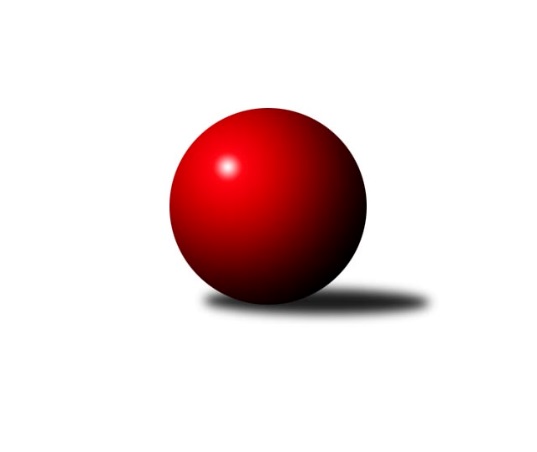 Č.6Ročník 2009/2010	12.10.2009Nejlepšího výkonu v tomto kole: 1747 dosáhlo družstvo: KK Jiskra Rýmařov ˝B˝Meziokresní přebor-Bruntál, Opava  2009/2010Výsledky 6. kolaSouhrnný přehled výsledků:TJ Horní Benešov ˝F˝	- TJ Kovohutě Břidličná ˝D˝	0:10	1473:1608		12.10.KK Minerva Opava ˝C˝	- TJ Jiskra Rýmařov ˝C˝	0:10	1580:1675		12.10.TJ  Krnov ˝C˝	- TJ Opava ˝F˝	8:2	1426:1330		12.10.KK Jiskra Rýmařov ˝B˝	- KK PEPINO Bruntál	6:4	1747:1695		12.10.TJ Kovohutě Břidličná ˝C˝	- TJ Opava ˝E˝	0:10	1520:1607		12.10.TJ Světlá Hora ˝A˝	- TJ Horní Benešov ˝D˝	6:4	1473:1457		12.10.RSKK Raciborz	- TJ Sokol Chvalíkovice ˝B˝	2:8	1451:1524		12.10.Tabulka družstev:	1.	TJ Sokol Chvalíkovice ˝B˝	6	5	0	1	46 : 14 	 	 1599	10	2.	TJ Kovohutě Břidličná ˝D˝	5	5	0	0	40 : 10 	 	 1653	10	3.	KK PEPINO Bruntál	6	5	0	1	42 : 18 	 	 1581	10	4.	TJ Opava ˝E˝	6	4	0	2	37 : 23 	 	 1553	8	5.	KK Jiskra Rýmařov ˝B˝	5	4	0	1	30 : 20 	 	 1648	8	6.	TJ  Krnov ˝C˝	6	4	0	2	34 : 26 	 	 1498	8	7.	TJ Jiskra Rýmařov ˝C˝	5	3	0	2	32 : 18 	 	 1633	6	8.	TJ Horní Benešov ˝D˝	6	3	0	3	34 : 26 	 	 1561	6	9.	TJ Světlá Hora ˝A˝	5	2	0	3	24 : 26 	 	 1532	4	10.	KK Minerva Opava ˝C˝	6	2	0	4	22 : 38 	 	 1512	4	11.	TJ Opava ˝F˝	6	2	0	4	22 : 38 	 	 1420	4	12.	TJ Světlá Hora ˝B˝	5	1	0	4	16 : 34 	 	 1462	2	13.	RSKK Raciborz	6	1	0	5	20 : 40 	 	 1462	2	14.	TJ Kovohutě Břidličná ˝C˝	5	1	0	4	12 : 38 	 	 1603	2	15.	TJ Horní Benešov ˝F˝	6	0	0	6	9 : 51 	 	 1473	0Podrobné výsledky kola:	 TJ Horní Benešov ˝F˝	1473	0:10	1608	TJ Kovohutě Břidličná ˝D˝	Kateřina Kocourková	 	 168 	 203 		371 	 0:2 	 395 	 	200 	 195		Josef Václavík	Patricie Šrámková	 	 186 	 182 		368 	 0:2 	 415 	 	218 	 197		Jaroslav Doseděl	Pavel Štěpaník	 	 203 	 178 		381 	 0:2 	 394 	 	202 	 192		Pavel Vládek	Jana Branišová	 	 188 	 165 		353 	 0:2 	 404 	 	213 	 191		Ota Pidimarozhodčí: Nejlepší výkon utkání: 415 - Jaroslav Doseděl	 KK Minerva Opava ˝C˝	1580	0:10	1675	TJ Jiskra Rýmařov ˝C˝	Hana Heiserová	 	 213 	 193 		406 	 0:2 	 417 	 	203 	 214		Andrea Fučíková	Lubomír Bičík	 	 192 	 190 		382 	 0:2 	 414 	 	212 	 202		Eva Schreiberová	David Stromský	 	 208 	 190 		398 	 0:2 	 420 	 	190 	 230		Miroslava Paulerová	Jan Strnadel	 	 190 	 204 		394 	 0:2 	 424 	 	211 	 213		Romana Valovározhodčí: Nejlepší výkon utkání: 424 - Romana Valová	 TJ  Krnov ˝C˝	1426	8:2	1330	TJ Opava ˝F˝	Jaromír Čech	 	 185 	 197 		382 	 2:0 	 364 	 	169 	 195		Vladislav Kobelár	Petr Daranský	 	 146 	 174 		320 	 0:2 	 336 	 	179 	 157		Jiří Volný	Anna Novosadová	 	 190 	 162 		352 	 2:0 	 316 	 	157 	 159		Karel Michalka	Jaroslav Lakomý	 	 186 	 186 		372 	 2:0 	 314 	 	141 	 173		Vilibald Markerrozhodčí: Nejlepší výkon utkání: 382 - Jaromír Čech	 KK Jiskra Rýmařov ˝B˝	1747	6:4	1695	KK PEPINO Bruntál	Josef Mikeska	 	 238 	 215 		453 	 0:2 	 464 	 	236 	 228		Lukáš Janalík	Miloslav Slouka	 	 216 	 222 		438 	 2:0 	 375 	 	211 	 164		Milan Milián	Štěpán Charník	 	 217 	 224 		441 	 2:0 	 411 	 	189 	 222		Přemysl Janalík *1	Martin Mikeska	 	 208 	 207 		415 	 0:2 	 445 	 	220 	 225		Tomáš Janalíkrozhodčí: střídání: *1 od 50. hodu Josef NovotnýNejlepší výkon utkání: 464 - Lukáš Janalík	 TJ Kovohutě Břidličná ˝C˝	1520	0:10	1607	TJ Opava ˝E˝	Anna Dosedělová	 	 186 	 200 		386 	 0:2 	 418 	 	212 	 206		Josef Klapetek	Lubomír Khýr	 	 198 	 184 		382 	 0:2 	 385 	 	182 	 203		Pavel Jašek	Pavel Veselka	 	 192 	 185 		377 	 0:2 	 383 	 	183 	 200		Pavla Hendrychová	Jaroslav Zelinka	 	 185 	 190 		375 	 0:2 	 421 	 	230 	 191		Jaromír Hendrychrozhodčí: Nejlepší výkon utkání: 421 - Jaromír Hendrych	 TJ Světlá Hora ˝A˝	1473	6:4	1457	TJ Horní Benešov ˝D˝	Pavel Dvořák	 	 181 	 183 		364 	 2:0 	 347 	 	171 	 176		Miroslav Petřek st.	Martin Kaduk	 	 181 	 205 		386 	 2:0 	 335 	 	179 	 156		David Láčík	Zdenek Hudec	 	 182 	 171 		353 	 0:2 	 372 	 	163 	 209		Jan Kriwenky	František Ocelák	 	 175 	 195 		370 	 0:2 	 403 	 	193 	 210		Petr Kozákrozhodčí: Nejlepší výkon utkání: 403 - Petr Kozák	 RSKK Raciborz	1451	2:8	1524	TJ Sokol Chvalíkovice ˝B˝	Marek Prusicki	 	 184 	 169 		353 	 0:2 	 386 	 	178 	 208		Antonín Hendrych	Magdalena Soroka	 	 173 	 155 		328 	 0:2 	 348 	 	180 	 168		Radek Hendrych	Lukasz Pawelek	 	 195 	 160 		355 	 0:2 	 410 	 	196 	 214		Marek Hynar	Maciej Basista	 	 196 	 219 		415 	 2:0 	 380 	 	188 	 192		Miroslav Nosekrozhodčí: Nejlepší výkon utkání: 415 - Maciej BasistaPořadí jednotlivců:	jméno hráče	družstvo	celkem	plné	dorážka	chyby	poměr kuž.	Maximum	1.	Miloslav Slouka 	KK Jiskra Rýmařov ˝B˝	443.11	289.7	153.4	2.4	3/3	(465)	2.	Petr Kozák 	TJ Horní Benešov ˝D˝	431.83	294.8	137.0	4.7	3/4	(451)	3.	Josef Mikeska 	KK Jiskra Rýmařov ˝B˝	424.00	300.5	123.5	7.0	2/3	(453)	4.	Ota Pidima 	TJ Kovohutě Břidličná ˝D˝	420.75	293.8	127.0	8.0	4/4	(461)	5.	Lukáš Janalík 	KK PEPINO Bruntál	420.42	287.1	133.3	5.5	4/4	(464)	6.	Marek Hynar 	TJ Sokol Chvalíkovice ˝B˝	418.42	287.8	130.7	6.3	4/4	(436)	7.	Jaroslav Doseděl 	TJ Kovohutě Břidličná ˝D˝	418.25	291.9	126.4	5.4	4/4	(444)	8.	Miroslava Paulerová 	TJ Jiskra Rýmařov ˝C˝	416.00	282.8	133.3	4.0	4/4	(449)	9.	Miloslav  Petrů 	TJ Horní Benešov ˝D˝	415.33	287.0	128.3	3.0	3/4	(427)	10.	Roman Beinhauer 	TJ Sokol Chvalíkovice ˝B˝	414.17	289.2	125.0	6.2	3/4	(434)	11.	Andrea Fučíková 	TJ Jiskra Rýmařov ˝C˝	414.13	285.5	128.6	8.6	4/4	(434)	12.	Jaroslav Zelinka 	TJ Kovohutě Břidličná ˝C˝	413.78	290.4	123.3	8.8	3/3	(435)	13.	Pavel Vládek 	TJ Kovohutě Břidličná ˝D˝	413.38	287.0	126.4	5.5	4/4	(456)	14.	Tomáš Janalík 	KK PEPINO Bruntál	412.67	283.7	129.0	7.4	4/4	(445)	15.	Maciej Basista 	RSKK Raciborz	412.50	274.2	138.3	3.7	3/3	(437)	16.	Martin Mikeska 	KK Jiskra Rýmařov ˝B˝	412.33	280.3	132.0	5.7	2/3	(429)	17.	Josef Klapetek 	TJ Opava ˝E˝	411.08	280.8	130.3	4.6	4/4	(428)	18.	Štěpán Charník 	KK Jiskra Rýmařov ˝B˝	410.89	292.4	118.4	7.6	3/3	(460)	19.	František Ocelák 	TJ Světlá Hora ˝A˝	406.00	284.4	121.6	7.7	3/3	(422)	20.	František Habrman 	TJ Kovohutě Břidličná ˝C˝	405.50	277.5	128.0	6.0	2/3	(421)	21.	Romana Valová 	TJ Jiskra Rýmařov ˝C˝	401.75	277.4	124.4	5.3	4/4	(438)	22.	Zdeňka Habartová 	TJ Horní Benešov ˝D˝	399.89	282.9	117.0	5.3	3/4	(426)	23.	Jaromír Čech 	TJ  Krnov ˝C˝	399.11	275.3	123.8	7.6	3/4	(428)	24.	Josef Václavík 	TJ Kovohutě Břidličná ˝D˝	397.33	279.7	117.7	5.7	3/4	(426)	25.	Lubomír Khýr 	TJ Kovohutě Břidličná ˝C˝	397.00	288.8	108.2	8.2	2/3	(413)	26.	Jaromír Hendrych 	TJ Opava ˝E˝	395.67	270.7	125.0	6.8	3/4	(431)	27.	Anna Dosedělová 	TJ Kovohutě Břidličná ˝C˝	393.78	271.7	122.1	10.3	3/3	(435)	28.	Antonín Hendrych 	TJ Sokol Chvalíkovice ˝B˝	392.88	282.4	110.5	9.4	4/4	(425)	29.	Zdenek Hudec 	TJ Světlá Hora ˝A˝	390.89	273.2	117.7	7.3	3/3	(433)	30.	Pavel Veselka 	TJ Kovohutě Břidličná ˝C˝	389.33	274.3	115.0	7.7	3/3	(401)	31.	Jan Přikryl 	TJ Světlá Hora ˝A˝	389.25	271.3	118.0	9.8	2/3	(400)	32.	Lubomír Bičík 	KK Minerva Opava ˝C˝	386.67	263.0	123.7	7.8	3/4	(407)	33.	Jan Strnadel 	KK Minerva Opava ˝C˝	386.17	273.1	113.1	9.2	4/4	(409)	34.	Petr Daranský 	TJ  Krnov ˝C˝	385.56	265.7	119.9	12.7	3/4	(414)	35.	Josef Novotný 	KK PEPINO Bruntál	384.67	272.9	111.8	8.9	3/4	(391)	36.	Michal Ihnát 	KK Jiskra Rýmařov ˝B˝	383.17	271.7	111.5	8.3	3/3	(424)	37.	Kateřina Kocourková 	TJ Horní Benešov ˝F˝	383.00	276.5	106.5	13.0	3/3	(434)	38.	Pavel Přikryl 	TJ Světlá Hora ˝B˝	382.50	271.4	111.1	8.1	4/4	(413)	39.	Hana Heiserová 	KK Minerva Opava ˝C˝	381.33	265.0	116.3	9.8	3/4	(406)	40.	Mariusz Gierczak 	RSKK Raciborz	381.17	270.5	110.7	10.0	3/3	(413)	41.	Miroslav Nosek 	TJ Sokol Chvalíkovice ˝B˝	379.33	265.0	114.3	10.0	3/4	(387)	42.	Martin Chalupa 	KK Minerva Opava ˝C˝	377.25	267.5	109.8	7.8	4/4	(405)	43.	Jan Kriwenky 	TJ Horní Benešov ˝D˝	376.83	272.5	104.3	6.7	3/4	(443)	44.	Josef Provaz 	TJ Světlá Hora ˝B˝	376.50	261.3	115.2	6.7	3/4	(402)	45.	Pavla Hendrychová 	TJ Opava ˝E˝	375.63	266.4	109.3	10.0	4/4	(412)	46.	Cezary Koczorski 	RSKK Raciborz	375.00	267.0	108.0	11.8	2/3	(382)	47.	David Láčík 	TJ Horní Benešov ˝D˝	374.67	266.0	108.7	10.7	3/4	(410)	48.	Jaroslav Lakomý 	TJ  Krnov ˝C˝	372.92	266.8	106.1	10.8	4/4	(406)	49.	Lukasz Pawelek 	RSKK Raciborz	370.00	269.0	101.0	10.8	2/3	(400)	50.	Pavel Jašek 	TJ Opava ˝E˝	368.33	256.8	111.5	9.0	3/4	(425)	51.	Vladislava Kubáčová 	TJ  Krnov ˝C˝	368.17	255.3	112.8	8.2	3/4	(384)	52.	Marek Prusicki 	RSKK Raciborz	367.33	259.3	108.0	8.2	3/3	(390)	53.	Josef Matušek 	TJ Světlá Hora ˝B˝	366.33	260.8	105.5	9.7	3/4	(389)	54.	Anna Novosadová 	TJ  Krnov ˝C˝	366.33	261.7	104.7	11.7	3/4	(404)	55.	Pavel Štěpaník 	TJ Horní Benešov ˝F˝	366.25	259.0	107.3	13.0	2/3	(381)	56.	Pavel Dvořák 	TJ Světlá Hora ˝A˝	365.50	256.0	109.5	8.5	2/3	(367)	57.	Patricie Šrámková 	TJ Horní Benešov ˝F˝	365.33	264.7	100.7	12.2	2/3	(403)	58.	Vladislav Kobelár 	TJ Opava ˝F˝	365.08	264.2	100.9	12.3	4/4	(391)	59.	Daniel Košík 	TJ Horní Benešov ˝F˝	365.00	266.0	99.0	14.7	3/3	(379)	60.	Karel Michalka 	TJ Opava ˝F˝	363.50	262.5	101.0	13.2	4/4	(434)	61.	Martin Kaduk 	TJ Světlá Hora ˝A˝	361.67	264.7	97.0	12.0	2/3	(386)	62.	Milan Milián 	KK PEPINO Bruntál	355.50	256.3	99.3	13.5	4/4	(375)	63.	Marta Andrejčáková 	KK Minerva Opava ˝C˝	351.00	270.3	80.7	14.3	3/4	(354)	64.	Jana Branišová 	TJ Horní Benešov ˝F˝	346.06	256.6	89.5	15.6	3/3	(356)	65.	Vilibald Marker 	TJ Opava ˝F˝	338.83	250.7	88.2	15.8	4/4	(372)	66.	Magdalena Soroka 	RSKK Raciborz	291.33	206.3	85.0	17.3	3/3	(328)		Milan Franer 	TJ Opava ˝F˝	453.00	304.0	149.0	7.0	1/4	(453)		Jan Chovanec 	TJ Sokol Chvalíkovice ˝B˝	415.00	282.0	133.0	5.0	1/4	(429)		Zdeněk Žanda 	TJ Horní Benešov ˝F˝	405.00	278.0	127.0	6.0	1/3	(405)		Monika Maňurová 	TJ Jiskra Rýmařov ˝C˝	402.50	279.8	122.8	4.8	2/4	(428)		Dominik Tesař 	TJ Horní Benešov ˝F˝	401.00	278.0	123.0	7.0	1/3	(401)		Eva Schreiberová 	TJ Jiskra Rýmařov ˝C˝	399.00	282.0	117.0	11.0	2/4	(414)		Miroslava Hendrychová 	TJ Opava ˝E˝	398.33	276.3	122.0	7.8	2/4	(420)		David Stromský 	KK Minerva Opava ˝C˝	398.00	277.0	121.0	7.0	1/4	(398)		Sabina Trulejová 	TJ Sokol Chvalíkovice ˝B˝	395.50	268.5	127.0	2.5	1/4	(403)		František Pončík 	TJ Kovohutě Břidličná ˝D˝	393.00	287.5	105.5	5.5	2/4	(402)		Radek Hendrych 	TJ Sokol Chvalíkovice ˝B˝	377.50	271.5	106.0	10.5	2/4	(407)		Petr Domčík 	TJ Světlá Hora ˝B˝	366.50	260.0	106.5	10.0	2/4	(421)		Olga Kiziridisová 	KK PEPINO Bruntál	350.50	254.0	96.5	9.5	1/4	(356)		Miroslav Petřek  st.	TJ Horní Benešov ˝D˝	347.00	260.0	87.0	14.0	1/4	(347)		Jiří Volný 	TJ Opava ˝F˝	345.50	253.8	91.8	14.3	2/4	(368)		Miroslav Langer 	TJ Světlá Hora ˝B˝	343.00	255.0	88.0	13.0	1/4	(343)		Vlastimil Polášek 	TJ Světlá Hora ˝A˝	341.00	239.0	102.0	9.0	1/3	(341)		Pavel Švéda 	TJ Světlá Hora ˝B˝	340.50	238.0	102.5	12.0	2/4	(346)		Jiří Novák 	TJ Opava ˝F˝	334.00	228.0	106.0	8.0	1/4	(334)		Jindřich Dankovič 	TJ Horní Benešov ˝D˝	333.00	246.0	87.0	0.0	1/4	(333)		Jaromír Návrat 	TJ Světlá Hora ˝B˝	333.00	265.0	68.0	19.0	1/4	(333)		Jitka Kovalová 	TJ  Krnov ˝C˝	298.00	212.0	86.0	17.0	1/4	(298)Sportovně technické informace:Starty náhradníků:registrační číslo	jméno a příjmení 	datum startu 	družstvo	číslo startu
Hráči dopsaní na soupisku:registrační číslo	jméno a příjmení 	datum startu 	družstvo	Program dalšího kola:7. kolo19.10.2009	po	16:30	TJ Opava ˝E˝ - TJ Světlá Hora ˝A˝	19.10.2009	po	16:30	KK PEPINO Bruntál - TJ Kovohutě Břidličná ˝C˝	19.10.2009	po	17:00	TJ Sokol Chvalíkovice ˝B˝ - TJ  Krnov ˝C˝	19.10.2009	po	17:00	TJ Kovohutě Břidličná ˝D˝ - KK Minerva Opava ˝C˝	19.10.2009	po	17:00	TJ Světlá Hora ˝B˝ - TJ Horní Benešov ˝F˝	19.10.2009	po	18:00	TJ Jiskra Rýmařov ˝C˝ - RSKK Raciborz	19.10.2009	po	18:00	TJ Opava ˝F˝ - KK Jiskra Rýmařov ˝B˝	24.10.2009	so	15:00	RSKK Raciborz - TJ Kovohutě Břidličná ˝D˝ (předehrávka z 8. kola)	Nejlepší šestka kola - absolutněNejlepší šestka kola - absolutněNejlepší šestka kola - absolutněNejlepší šestka kola - absolutněNejlepší šestka kola - dle průměru kuželenNejlepší šestka kola - dle průměru kuželenNejlepší šestka kola - dle průměru kuželenNejlepší šestka kola - dle průměru kuželenNejlepší šestka kola - dle průměru kuželenPočetJménoNázev týmuVýkonPočetJménoNázev týmuPrůměr (%)Výkon2xLukáš JanalíkPEPINO4643xMaciej BasistaRaciborz113.224151xJosef MikeskaRýmařov B4531xMarek HynarChvalíkov. B111.864101xTomáš JanalíkPEPINO4453xLukáš JanalíkPEPINO110.194643xŠtěpán CharníkRýmařov B4411xJosef MikeskaRýmařov B107.584534xMiloslav SloukaRýmařov B4381xRomana ValováRýmařov C107.244242xRomana ValováRýmařov C4242xJaromír HendrychTJ Opava E106.85421